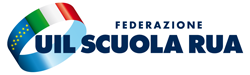 via Torriani 27 - 22100 – COMO tel. 031- 273295e-mail: uilscuolacomo@gmail.comsito web: www.uilscuolacomo.itIRASE NazionaleEnte qualificato per la formazione del Personale scolastico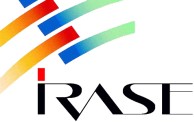 (Direttiva 170/2016 – MIUR 1 dicembre 2016)Attività di formazione ai sensi degli artt. 64 e 67 del CCNL 2006/2009La Uil Scuola Rua Como in collaborazione con L'I.R.A.S.E. Nazionale (Istituto per la ricerca accademica, sociale ed educativa), nell'ambito delle proprie attività formative, organizza iniziative di formazione strutturate come "laboratori", sulle principali tematiche della scuola.Incontri di FormazionePercorso annuale neo immessi FIT (Concorso) ed anno di prova (GaE)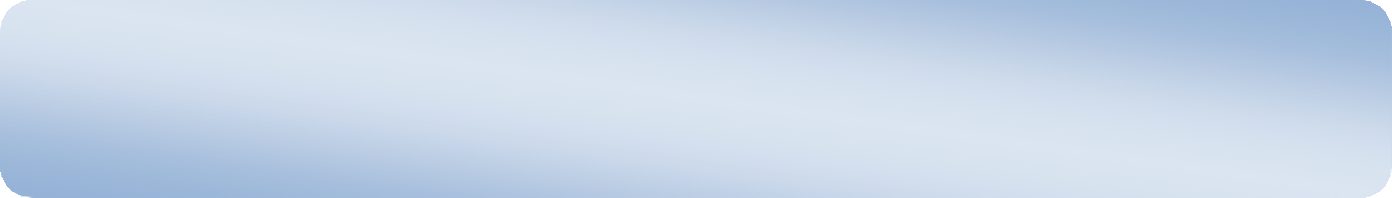 I temi che verranno trattati:La struttura del percorso annuale FITIl progetto di ricerca-azioneLe verifiche in itinereIl portfolio professionale La commissioneLa valutazione finale Assegnazione del tutorLa partecipazione all'iniziativa GRATUITA è APERTA A TUTTI I DOCENTI NEO-IMMESSI IN RUOLO, ISCRITTI alla UILSCUOLA.E' previsto eventuale esonero dal servizio ai sensi degli artt. 64 e 67 del CCNL 2006/2009.La comunicazione di iscrizione dovrà essere inviata a mezzo e-mail al seguente indirizzo: uilscuolacomo@gmail.com.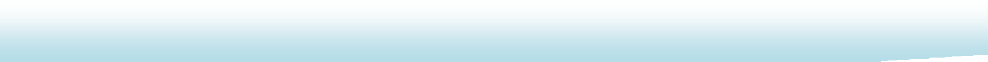 Da affiggere all'albo sindacale della scuola, ai sensi dell'art. 25 della legge n. 300 del 20.5.70via Torriani 27 - 22100 – COMO tel. 031- 273295e-mail: uilscuolacomo@gmail.comsito web: www.uilscuolacomo.itIRASE NAZIONALEEnte qualificato per la formazione del Personale scolastico(Direttiva 170/2016 – MIUR 1 dicembre 2016)SCHEDA DI PARTECIPAZIONEIncontri di FormazionePercorso annuale neo immessi FIT (Concorso) ed anno di prova (GaE)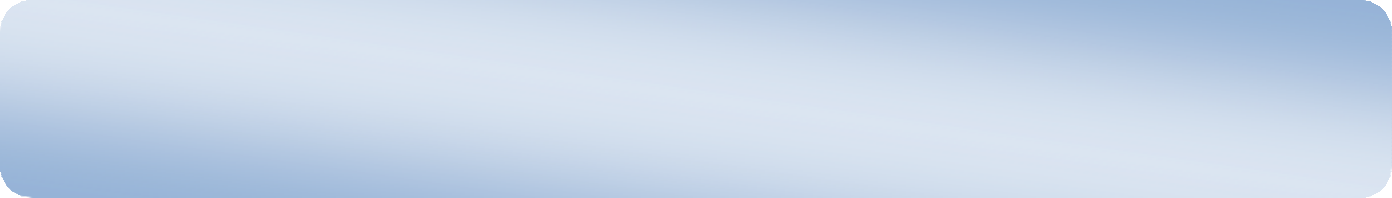 Autorizza gli organizzatori con riferimento al codice in materia di protezione dei dati personali di cui al decreto legislativo 30/6/2003 nº196 e successive mod. ed integrazioni, ad utilizzare i dati personali forniti dal richiedente solo ai fini organizzativi e per l’espletamento delle procedure connesse alla partecipazione al Corso.Firma	 	N.B. SI PREGA DI SCRIVERE TUTTO IN STAMPATELLO.Al Dirigente Scolastico-------------------------------------------------------------------------------------------- --------------------------  Il/La sottoscritto/a ............................................................................................. Docente ………………….   presso ...............................................................CHIEDEdi poter usufruire di un permesso per partecipare all’iniziativa di formazione rivolto ai docenti neo immessi Percorso annuale neo immessi FIT (Concorso) ed anno di prova (GaE) Giovedì 22 novembre 2018 dalle ore 16,00 alle ore 19,00Presso l’ITES Caio Plinio di Comocon esonero dal servizio e sostituzione ai sensi  ai sensi degli artt. 64 e 67 CCNL 2016/2018 e art 21 CCNL area V 										In fedeVisto, si autorizzaCOGNOME  E NOME	 	QUALIFICA DI APPARTENENZA   	SCUOLA DI SERVIZIO	 	INDIRIZZO E-MAIL	 	RECAPITO TELEFONICO	 	